KATA PENGANTAR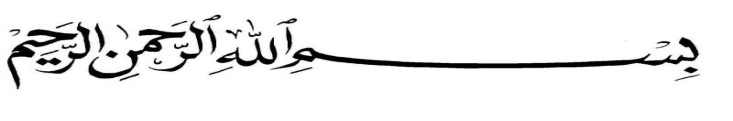 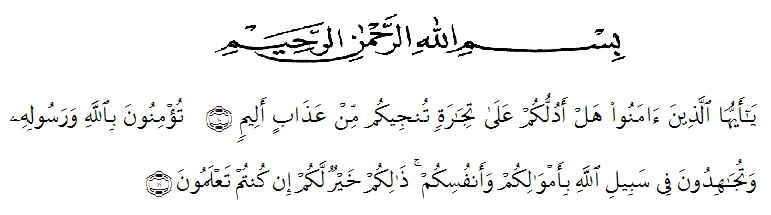 Artinya : “Hai orang-orang yang beriman, sukakah kamu aku tunjukkan suatu perniagaan yang dapat menyelamatkanmu dari azab yang pedih?”(yaitu) kamu beriman kepada Allah dan RasulNya dan berjihad di jalan Allah dengan hajiwamu. Itulah yang lebih baik bagimu, jika kamu mengetahui.”(QS.Ash-Shaff:10-11).Puji syukur ke hadirat Allah Yang Maha Kuasa yang telah melimpahkan rahmat, hidayah dan kemudahan kepada penulis sehingga dapat menyelesaikan penyusunan bahan skripsi ini yang berjudul: UJI AKTIVITAS ANTIINFLAMASI EKSTRAK ETANOL KULIT BUAH NAGA (Hylocereus costaricensis (F.A.C. Weber) Britton & Rose TERHADAP TIKUS PUTIH JANTAN (Rattus norvegicus). Penulis juga menyampaikan ucapan terimakasih kepada Ayahanda Indra Pardamean Tanjung, Ibunda Rahmadia Harahap, kakak Fitriani Romasnyah Tanjung, Masnun Tanjung, Tukma Putri Romaito Tanjung, Aisyah Minta ito Tanjung dan Romi Candra Syaputra Tanjung yang selalu memberikan kasih sayang yang luar biasa dan dukungan moril maupun material, serta doa yang tiada hentinya kepada penulis selama ini. Sehingga penulis dapat menyelesaikan penelitian dan penyususan bahan skripsi ini.Penulis juga menyampaikan terima kasih yang sebesar-besarnya kepada Ibu Sofia Rahmi, S.Farm, M.Si., apt selaku Dosen Pembimbing I dan Ibu Rani Ardiani, S.Farm, M,Si., apt selaku Dosen Pembimbing II yang telah banyak memberikan masukan, saran, tanggung jawab dan bimbingan selama penelitian hingga selesainyan bahan skripsi ini dan terima kasih kepada ibu Debi Meilani, S.Si., M.Si., apt selaku penguji yang telah banyak memberikan masukan, saran, tanggung jawab dan bimbingan selama penelitian hingga selesainya bahan skripsi ini. Pada kesempatan ini penulis juga mengucapkan terimakasih yang sebesar-besarnya  kepada:Bapak H. Hardi Mulyono Surbakti, SE., M.AP selaku Rektor Universitas Muslim Nusantara (UMN) Al-Washliyah.Ibu Minda Sari Lubis, S.Farm., M.Si., apt selaku Plt Dekan Fakultas Universitas Muslim Nusantara (UMN) Al-Washliyah Medan.Ibu Debi Meilani, S.Si., M.Si., apt sebagai Wakil Dekan 1 dan Ibu Melati Yuliakusumastuti, M.Sc sebagai Wakil Dekan II. Ibu Rafita Yuniarti,S.Si., M.Si., apt, sebagai Ketua Laboratorium Fakultas Farmasi Universitas Muslim Nusantara Al-wasliyah Medan.Bapak/Ibu staf pengajar Fakultas Farrmasi Program Studi Farmasi Universitas Muslim Nusantara Al-wasliyah Medan yang telah mendidik dan membina penulis hingga dapat menyelesaikan pendidikan. Kepada sahabat-sahabat yang setia menemani cerita suka dan duka selama penelitian, Muhammad Doni, Tamrin Hasibuan, Rezky Budi Kurnia, Rahmat Hidayat, Siti Fatimah Lubis, Dalila Siti Nursyaniyah, Ilmi Ayu Rahman dan Dewina Sari Ritonga, Lili Hotmaida harahap, dan teman-teman kelas farmasi D 2015 serta Mahasiswa Farmasi stambuk 2015 yang telah memberikan masukan dan dukungan kepeda penulis sehingga terselesaikan skripsi ini. Penulis menyadari bahwa skripsi  ini masih jauh dari kesempurnaan, untuk itu penulis mengharapkan kritik dan saran yang membangun dari semua pihak guna perbaikan bahan skripsi ini.Akhir kata penulis berharap semoga skripsi  ini dapat bermanfaat bagi ilmu pengetahuan khususnya di bidang Farmasi.Medan,    Agustus 2019PenulisNellyana Tanjung